YmpäristöministeriöKirjaamo, kirjaamo.ym@ymparisto.fiPL 35, 00023 ValtioneuvostoViite: Ympäristöministeriön lausuntopyyntö 25.4.2016 (dnro YM008:00/2015)LAUSUNTOYmpäristöministeriö on pyytänyt lausuntoa ympäristövaikutusten arviointimenettelyä koskevien säännösten uudistamisesta. Lausuntopyyntö koski luonnosta hallituksen esitykseksi laiksi ympäristövaikutusten arviointimenettelystä ja laiksi eräiden siihen liittyvien lakien muuttamisesta.Tehtävänä on valmistella YVA-direktiivin 2011/92/EU muutosdirektiivin 2014/52/EU täytäntöönpanemiseksi tarvittavat muutokset sekä ehdotukset YVA-menettelyn yhteensovittamiseksi kaavoitukseen ja ympäristöä koskeviin lupamenettelyihin.YleistäRambollilla on laaja kokemus ympäristövaikutusten arviointimenettelystä, hankkeiden ympäristölain, vesilain, kemikaalilain ja maankäyttö- ja rakennuslain mukaisista luvista sekä ympäristövaikutuksiltaan merkittävien hankkeiden maakunta-, yleis- ja asemakaavoituksesta. Ramboll on vuodesta 1994 lähtien ollut laatimassa noin 300 suomalaisen hankkeen ympäristövaikutusten arviointia. Hankkeet ovat olleet mm. valtateitä, voimalinjoja, jätekeskuksia, satamia, maa-ainesten ottohankkeita, erilaisia voimalaitoksia (tuuli-, vesi-, jäte-, ydin-, bio-, hiilivoimalaitoksia) sekä kaivoksia.Ramboll pitää tärkeänä hankkeiden ympäristövaikutusten arvioinnin kehittämistä kaikissa hankkeiden suunnittelu-, lupa- ja toteutusvaiheissa. Ympäristövaikutusten arviointia tarvitaan hankkeiden yleis-, detalji- ja rakennussuunnittelussa. Arviointi yhdistyy varsinaisten YVA-lain mukaisen menettelyn lisäksi maakunta-, yleis-, ja asemakaavoitukseen, ympäristölupiin tai maantielain ja sähkömarkkinalain mukaisiin menettelyihin. Ramboll tukee vaikutusten arviointia parantavia muutoksia kaikissa luvituksen ja suunnittelun vaiheissa. Sujuvoittamisen kannalta on tärkeää löytää keinot eri vaiheiden vaikutusten arvioinnin yhdistämiseen. Nykyisin eri lakien mukaiset menettelyt seuraavat toisiaan. Siksi yhteiskunnan kannalta merkittävien hankkeiden vaikutusten arviointi, kaavoitus ja lupaprosessit voivat venyä jopa yli 10 vuoden mittaiseksi.Tämän ongelman lieventämiseksi Ramboll esittää uuden kaavamuodon, hankekaavan, perustamista. Tämä kaavamuoto voisi sisältää ympäristövaikutusten arvioinnin sekä maakunta-, yleis- ja asemakaavan. Päätöksenteko hankekaavassa olisi kunnan tai kuntien sekä maakuntaliiton perustamalla yhteisellä elimellä vastaavasti kuin tällä hetkellä kuntien yhteisten yleiskaavojen menettelyssä. Suuressa osassa hankkeissa, jotka edellyttävät YVA-menettelyä on kaavat valmiina ja seuraavana päätöksentekovaiheena on esim. ympäristö-, vesi- tai kemikaaliturvallisuusluvan myöntäminen. Ramboll esittää, että lakiin kirjataan säädökset, joilla YVA- ja lupamenettely voidaan yhdistää yhdeksi prosessiksi.Yksi ympäristövaikutusten arvioinnin ongelma on ollut YVA-selostuksen paisuminen jopa 1 000-sivuiseksi asiakirjaksi. Tällaisiin asiakirjoihin tutustuminen on tavalliselle kansalaiselle mahdotonta. Ongelman lieventämiseksi esitämme, että arvioinnit pyritään alusta saakka keskittämään merkittäviin vaikutuksiin. Arviointiohjelman tulisi sisältää merkittävyyden arvioinnin, johon yhteysviranomainen lausunnossaan ottaa kantaa. Tärkeää on, että yhteysviranomainen sitoutuu lausuntoonsa ja ohjaa vaikutusten arviointia sen mukaisesti selostuksen laadinnan aikana. Merkittävyyttä määriteltäessä tulee arviointia ohjata niihin lupamenettelyihin, joita hankkeen toteuttaminen edellyttää.Kansalaisten osallistumista parantaisi myös se, että YVA-ohjelmasta ja YVA-selostuksesta tulisi tehdä erilliset kansantajuiset tiivistelmät.Arvio työryhmän esityksestäTyöryhmän esitys ei johda YVA- ja lupamenettelyjen merkittävään sujuvoittamiseen. Osin vaikutusten arviointiprosessi jopa pitkittyy. Työryhmän esitykset merkitsevät muutoksia menettelyn hallinnollisen käsittelyn yksityiskohtiin. Monin osin esitetään, että lakiin kirjataan niitä menettelyjä, joita nytkin on toteutettu vapaaehtoisuuden pohjalta. Siten muutosten vaikutukset jäävät vähäisiksi.Menettelyyn on tehty YVA-direktiivin edellyttämät muutokset osin laajempana kuin itse direktiivissä edellytetään.Seuraavassa kommentteja työryhmän myönteisistä esityksistä:Natura-arvioinnin yhdistäminen entistä enemmän YVA-menettelyyn.Ympäristövaikutusselvityksen edellyttäminen YVA-tarveharkinnassa Ennakkoneuvottelu toiminnanharjoittajan pyynnöstä ennen YVA-ohjelman jättämistäPerusteltu päätelmä selkiinnyttää yhteysviranomaisen lausuntoaPätevyysvaatimukset sekä YVA:n tekijöille että yhteysviranomaiselleArveluttavina pidämme seuraavia esityksiä:Uusi lausuntomenettely lupavaiheessa. Tälläkin hetkellä lupaviranomaiset ovat tarvittaessa pyytäneet yhteysviranomaiselta lausunnon. Sen säätäminen velvollisuudeksi voi pitkittää lupaharkintaa useilla kuukausilla.Arviointiselostuksen täydentämiseen liittyvät säädökset. Tälläkin hetkellä on yhteysviranomainen pyytänyt tarvittaessa täydennyksiä YVA-selostukseen. Uusien säädösten lisääminen voi johtaa siihen, että YVA:n ohjaaminen muuttuu entistä byrokraattisemmaksi eli ohjeet arvioinnista annetaan vasta selostuksen valmistuttua. Pidämme tärkeänä, että yhteysviranomainen ohjaa YVA-menettelyä ennen muuta arviointiohjelmalla ja sen jälkeen arviointityön aikana.Kielteisenä esityksenä pidämme nykyisen YVA-lain 5 §:n mukaisen menettelyn poistamista. Tärkeintä on, että ympäristövaikutukset arvioidaan ja suunnitelmia parannetaan arvioinnin tulosten perusteella sekä että päätöksentekijät tuntevat vaikutukset. Arviointi voidaan tehdä esimerkiksi kaavoituksen tai lupaprosessin yhteydessä.YVA:n ja kaavojen yhdistämisestä esitetyt kaksi vaihtoehtoa eivät tuo merkittävää muutosta arvioinnin ja kaavoituksen sujuvoittamiseen. Vaihtoehdoissa esitettyjä menettelyjä olemme käyttäneet menestyksellä koko 2000-luvun ajan. Sujuva menettely on perustunut hankevastaavan ja kuntien yhteiseen vapaaehtoiseen tahtoon hankkeen edistämisestä. Työryhmän esittämissä vaihtoehdoissa YVA- ja kaava-asiakirjat säilyvät edelleen itsenäisinä asiakirjoina. Kuitenkin edistystä olisi vasta se, että esim. asemakaavoituksen yhteydessä arvioidaan kaavan ympäristövaikutukset niin hyvin, että YVA on tarpeeton.YVAa ja kaavoitusta ei voida yhdistää tilanteessa, jossa kunta haluaa nähdä ympäristövaikutusten arvioinnin tulokset ennen kaavoituspäätöksiä. YVA- ja kaavamenettelyä ei tule yhdistää muutoin kun hankevastaavan ja kunnan sopimuksella.Lahdessa 2. kesäkuuta 2016Ramboll Finland OyTyöryhmä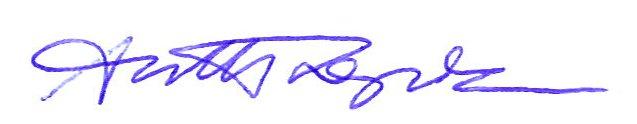 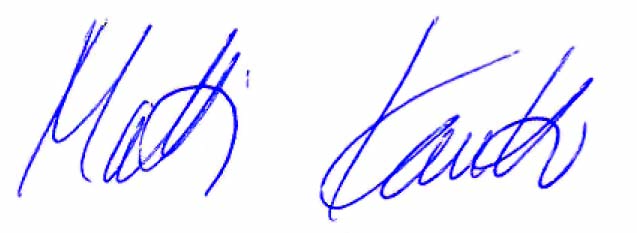 Matti Kautto								Antti LepolaJohtava asiantuntija						Johtava asiantuntijaYhteystiedot:Matti KauttoJohtava asiantuntijaRamboll, Kaavoitus, Vesi- ja YmpäristöM 0400 493 709matti.kautto@ramboll.fi Niemenkatu 73, 15140 Lahtivaihde: 020 755 611www.ramboll.fi 